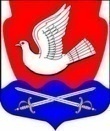 Муниципальное образование Иссадское сельское поселениеВолховского муниципального района Ленинградской областиАдминистрация муниципального образованияИссадское сельское поселениеПОСТАНОВЛЕНИЕ от 23 апреля 2018 года № 87Об исполнении бюджета муниципального образования Иссадское сельское поселение Волховского муниципального района Ленинградской области за 1 квартал 2018 года         Рассмотрев отчет об исполнении бюджета муниципального образования Иссадское сельское поселение Волховского муниципального района Ленинградской области  за первый квартал 2018 года, Администрация постановляет:1. Утвердить отчет об исполнении бюджета муниципального образования Иссадское сельское поселение Волховского муниципального района Ленинградской области за 1 квартал 2018 года согласно формы № 0503127 «Отчет об исполнении бюджета главного распорядителя, распорядителя, получателя бюджетных средств».2. Направить отчет об исполнении бюджета муниципального образования Иссадское сельское поселение Волховского муниципального района Ленинградской области за 1 квартал 2018 года для ознакомления в Совет депутатов муниципального образования Иссадское сельское поселение Волховского муниципального района Ленинградской области.3. Настоящее постановление подлежит опубликованию в средствах массовой информации и размещению на официальном сайте администрации поселения  www. иссад.рф.4. Настоящее постановление вступает в силу с момента его официального опубликования.  5.  Контроль за исполнением данного постановления оставляю за собой.Глава администрации:                                                                     Н.Б. ВасильеваИсп. Степанова И.А.